
TASK FRAME AUTHORS: Monika Grüter, Schule Ruswil in Ziswil
Keep in mind when working with tasks:
-engage all learners 
-primary focus an meaning-is there an outcome (define)
-is success judged in terms of outcome
-is completion a priority 
-relate to real world activity: (transfer: sports day in Ziswil, in June)Additional material:  Handout pupils task & Evaluation sheet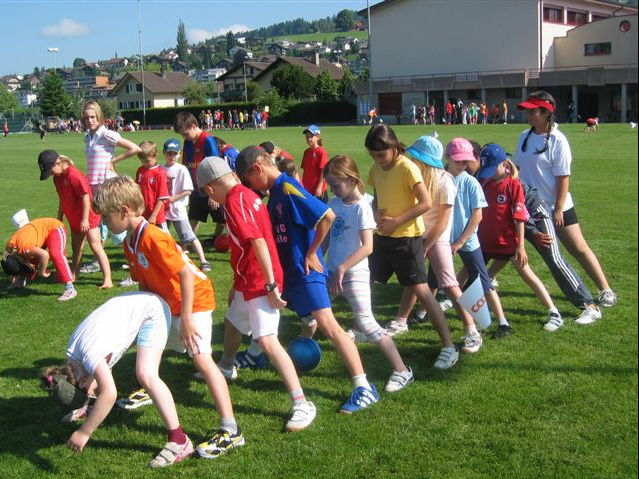 Sports day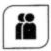 Prepare in a poster-presentation 
about a sports day at your school.Presentation-Sheet: Facts that should be mentioned or taken in account: different sports, group games, places, materials, weather conditions, responsibilitiesTime setting: schedule the sport events (half a day)Present one new sport (rules, how to play, etc.)Structure your poster: f.e. with mind-mapping, clustering, bullets, charts, add pictures, fotos, drawings, etc.Present the poster to your colleagues (max. 10 min.)Task goals:You will learn to organise and plan a sports day at your school (You will learn about new sports and how to play themYou will teach about a new sport (football, baseball, cricket)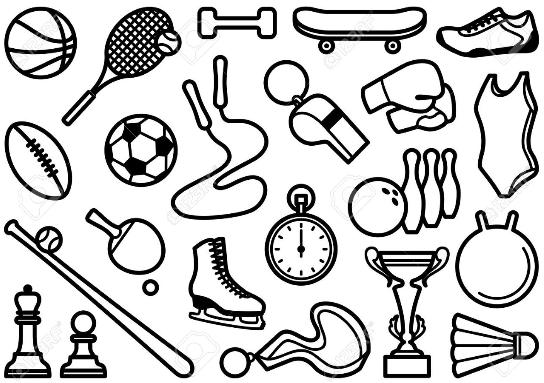 Oral evaluation
             		   Class:________________Bewertung jeweils in halben Noten angeben: 6 - 1YOUNG WORLD UNIT & TOPIC
YW3, Unit 7
Sports and gamesCreate (and plan) a sport day at your schoolTASK Create your own sports dayCarry out a planning of a sports event at your school in a group of three.
Consider in your planning the infrastructure given, possible weather condition. 

Plan half a day of a sports event with timetables, schedule class or groups playing and introduce a new sport (football, baseball, cricket: material will be at your disposal).

Present your poster (A0). Each member should have equal speech time. Time for presentation: max. 10 min. REFERENCE TO LP21–Monologisches u. Dialogi- 
  sches Sprechen (sprachli-
  che Mittlung)
–Sprechen: Strategien
–Wortschatz und Aussprache
–Grammatik
- Kulturen im Fokus ( Kennt-
  nisse)
- Ästhetische Wirkung 
–Soziale KompetenzenPRE-TASK-listen to sports event, find  
 out which sport is involved
-play different sports and let 
 the pupils explain all details!
-Which sport types do you 
 already know
 -Can you explain them 
 (rules, how to play, details)
-which sport would you like 
 to know in this unit
-What do we need to know
 in order to plan a sports day
 (weather, map)
-Where do we get the neces-
 sary informationsTASK Create your own sports dayCarry out a planning of a sports event at your school in a group of three.
Consider in your planning the infrastructure given, possible weather condition. 

Plan half a day of a sports event with timetables, schedule class or groups playing and introduce a new sport (football, baseball, cricket: material will be at your disposal).

Present your poster (A0). Each member should have equal speech time. Time for presentation: max. 10 min. LANGUAGE SUPPORT-Vocabulary list (sep.)
-verbs (picture and word), 
 resource book Explorers
-AB/PB YW3, Unit7
-“Past”-Dossiers (sep.)
-phrase-examples (questions to start the lessons or end the lessons) such as: 

My favourite sport is, I know to play…, the rules are…
we can explain, show, teach….there will be… TASK INSTRUCTION-Groups of 3: plan to orga-
 nise a sportsday including 
 mapping, timing/scheduling, 
 planning
- create a timetable of the 
 sport events (groups)
-prepare to present a new
 sport (football, baseball, 
 cricket) to your colleagues.TASK OUTCOME-poster presentation
-in June: carry out thesports-  day (5th graders)
-write a feedback of at least
 10 sentences about the   
 planning of your sportsday  
 in the past form.
PRESENTATION FORM-poster presentation (A1)LANGUAGE FOCUS-vocabulary sport, weather, 
 activity verbs-be able to give instruction
-use present and past verb
 forms (regular and irregular
 forms)
-be able to use the ordinal 
 numbersESTIMATED TIME-3 lessons: preparation of the poster inclusive presentation

MATERIALS NEEDED-poster material
-pictures for poster 
-sports material to introduce 
 a new sport (football, base-
 ball, maybe cricket
-individual material for the 
 posterEVALUATION:-poster presentation evaluation by criterias (separate worksheet)
 1st part: presentation itself (details), 2nd part: speaking
-ranking of the presentation by all pupils (the winner of the presentation is planned to be the 
 role model for carrying out the sports day/ under circumstances combinations of it.)
-prepare a 10 sentences feedback about the sports day presented (writing, use past)EVALUATION:-poster presentation evaluation by criterias (separate worksheet)
 1st part: presentation itself (details), 2nd part: speaking
-ranking of the presentation by all pupils (the winner of the presentation is planned to be the 
 role model for carrying out the sports day/ under circumstances combinations of it.)
-prepare a 10 sentences feedback about the sports day presented (writing, use past)EVALUATION:-poster presentation evaluation by criterias (separate worksheet)
 1st part: presentation itself (details), 2nd part: speaking
-ranking of the presentation by all pupils (the winner of the presentation is planned to be the 
 role model for carrying out the sports day/ under circumstances combinations of it.)
-prepare a 10 sentences feedback about the sports day presented (writing, use past)Name:Date:Productive skillsProductive skillsProductive skillsProductive skillsProductive skillsProductive skillsProductive skillsProductive skillsProductive skillsName:Date:Formale RichtigkeitFormale RichtigkeitAusspracheAusspracheAusspracheSatzbildungSatzbildungInhaltlich (entspricht)Wortschatz